                                                                            Religión Segundos Básicos.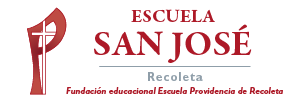                                                                                   Semana del 24 de agosto.1.- Lee cada punto y completa.El día que nací.El día que Jesús nació.Mi mamá se llama:La madre de Jesús se llama:Nací el día:El niño Jesús nació:Cuando nací, me fueron a ver:Cuando Jesús nació, lo fueron a ver:Cuando me pasa algo, mi mamá siempre me:Cuando a Jesús le pasaba algo María:Me encanta que mi mamá:A Jesús le encantaba que María:Para mí mi mamá es:Para Jesús María Fue:Gracias mamá por:Gracias María por: